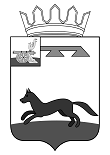 СОВЕТ ДЕПУТАТОВХИСЛАВИЧСКОГО ГОРОДСКОГО ПОСЕЛЕНИЯ ХИСЛАВИЧСКОГО РАЙОНА СМОЛЕНСКОЙ ОБЛАСТИПРОЕКТ РЕШЕНИЯО внесении изменений в Генеральный план и Правила землепользования и застройки муниципального образования Хиславичского городского поселения Хиславичского района Смоленской областиВ соответствии с Градостроительным кодексом Российской Федерации, Земельным кодексом Российской Федерации, Федеральным законом от 06.10.2003 № 131-ФЗ «Об общих принципах организации местного самоуправления в Российской Федерации»Совет депутатов Хиславичского городского поселения Хиславичского района Смоленской области РЕШИЛ:1. Внести в Генеральный план муниципального образования Хиславичского городского поселения Хиславичского района Смоленской области, утвержденного решением Совета депутатов муниципального образования Хиславичского городского поселения Хиславичского района Смоленской области от 31.03.2010г. №11 и Правила землепользования и застройки муниципального образования Хиславичского городского поселения Хиславичского района Смоленской области,  утвержденные решением Совета депутатов муниципального образования Хиславичского городского поселения Хиславичского района Смоленской области от 29.10.2009г. № 24 (в редакции решений: №112 от 25.10.2012г.; №32 от 28.04.2016г.; №66 от 28.03.2017г.; №155 от 12.03.2019г.; №177 от 26.09.2019г.) следующие изменения:1.1 Исключить из состава территориальной зоны Ж2 (зона малоэтажной смешанной жилой застройки) земельный участок, расположенный по адресу: Российская Федерация, Смоленская область, Хиславичский район, Хиславичское городское поселение, пгт. Хиславичи, ул. Парковая, земельный участок № 28, площадью 3000 кв.м.1.2 Отнести в зону ОД2 (зона размещения объектов социального и коммунально-бытового назначения) земельный участок, расположенный по адресу: Российская Федерация, Смоленская область, Хиславичский район, Хиславичское городское поселение, пгт. Хиславичи, ул. Парковая, земельный участок № 28, площадью 3000 кв.м.2. Настоящее решение опубликовать в газете «Хиславичские известия» и разместить на официальном сайте Администрации муниципального образования «Хиславичский район» Смоленской областиhttp://hislav.admin-smolensk.ru в сети Интернет.3. Настоящее решение вступает в силу после официального опубликования в газете «Хиславичские известия».Глава муниципального образованияХиславичского городского поселенияХиславичского района Смоленской области                                             О.Б. МаханёкСОВЕТ ДЕПУТАТОВХИСЛАВИЧСКОГО ГОРОДСКОГО ПОСЕЛЕНИЯ ХИСЛАВИЧСКОГО РАЙОНА СМОЛЕНСКОЙ ОБЛАСТИПРОЕКТ РЕШЕНИЯО внесении изменений в Генеральный план и Правила землепользования и застройки муниципального образования Хиславичского городского поселения Хиславичского района Смоленской областиВ соответствии с Градостроительным кодексом Российской Федерации, Земельным кодексом Российской Федерации, Федеральным законом от 06.10.2003 № 131-ФЗ «Об общих принципах организации местного самоуправления в Российской Федерации»Совет депутатов Хиславичского городского поселения Хиславичского района Смоленской области РЕШИЛ:1. Внести в Генеральный план муниципального образования Хиславичского городского поселения Хиславичского района Смоленской области, утвержденного решением Совета депутатов муниципального образования Хиславичского городского поселения Хиславичского района Смоленской области от 31.03.2010г. №11 и Правила землепользования и застройки муниципального образования Хиславичского городского поселения Хиславичского района Смоленской области,  утвержденные решением Совета депутатов муниципального образования Хиславичского городского поселения Хиславичского района Смоленской области от 29.10.2009г. № 24 (в редакции решений: №112 от 25.10.2012г.; №32 от 28.04.2016г.; №66 от 28.03.2017г.; №155 от 12.03.2019г.; №177 от 26.09.2019г.) следующие изменения:1.1 В кадастровом квартале 67:22:0200110 территориальную зону Р1 (зона рекреационного назначения) изменить на территориальную зону ОД1 (зона делового, общественного и коммерческого назначения).2. Настоящее решение опубликовать в газете «Хиславичские известия» и разместить на официальном сайте Администрации муниципального образования «Хиславичский район» Смоленской областиhttp://hislav.admin-smolensk.ru в сети Интернет.3. Настоящее решение вступает в силу после официального опубликования в газете «Хиславичские известия».Глава муниципального образованияХиславичского городского поселенияХиславичского района Смоленской области                                             О.Б. Маханёк